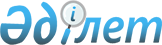 Об утверждении Перечня руководящих должностей, замещаемых на конкурсной основе, и Правил проведения конкурса на вышестоящие руководящие должности системы органов прокуратуры Республики КазахстанПриказ Генерального Прокурора Республики Казахстан от 25 сентября 2018 года № 118. Зарегистрирован в Министерстве юстиции Республики Казахстан 28 сентября 2018 года № 17447.
      В соответствии с пунктом 1-1 статьи 33 Закона Республики Казахстан от 6 января 2011 года "О правоохранительной службе" ПРИКАЗЫВАЮ:
      1. Утвердить:
      1) Перечень руководящих должностей, замещаемых на конкурсной основе, системы органов прокуратуры Республики Казахстан согласно приложению 1 к настоящему приказу;
      2) Правила проведения конкурса на вышестоящие руководящие должности системы органов прокуратуры Республики Казахстан согласно приложению 2 к настоящему приказу.
      2. Департаменту кадрового развития Генеральной прокуратуры Республики Казахстан обеспечить:
      1) государственную регистрацию настоящего приказа в Министерстве юстиции Республики Казахстан;
      2) в течение десяти календарных дней со дня государственной регистрации настоящего приказа направление его копии на казахском и русском языках в Республиканское государственное предприятие на праве хозяйственного ведения "Республиканский центр правовой информации" Министерства юстиции Республики Казахстан для официального опубликования и включения в Эталонный контрольный банк нормативных правовых актов Республики Казахстан;
      3) размещение настоящего приказа на официальном интернет-ресурсе Генеральной прокуратуры Республики Казахстан.
      3. Контроль за исполнением настоящего приказа возложить на Департамент кадрового развития Генеральной прокуратуры Республики Казахстан.
      4. Настоящий приказ вводится в действие со дня его первого официального опубликования. Перечень руководящих должностей, замещаемых на конкурсной основе, системы органов прокуратуры Республики Казахстан
      1.Районный и приравненный к ним городской, межрайонный, а также специализированный прокурор (военный, природоохранный, транспортный, прокурор специальных объектов).
      2.Начальник управления прокуратуры области и приравненной к ней прокуратуры (прокуратуры городов республиканского значения и столицы Республики Казахстан, главные военная и транспортная прокуратуры). Правила проведения конкурса на вышестоящие руководящие должности системы органов прокуратуры Республики Казахстан Глава 1. Общие положения
      1. Настоящие Правила проведения конкурса на вышестоящие руководящие должности системы органов прокуратуры Республики Казахстан (далее - Правила) определяют порядок проведения конкурса на вышестоящие руководящие должности системы органов прокуратуры Республики Казахстан (далее - конкурс).
      2. Конкурс проводится на вакантные должности в соответствии с Перечнем руководящих должностей, замещаемых на конкурсной основе системы органов прокуратуры Республики Казахстан (далее - органы прокуратуры).
      Конкурс объявляется в течение месяца со дня образования вакантной должности.
      3. Конкурс на должность районного и приравненного к нему городского, межрайонного, а также специализированного прокурора (военного, природоохранного, транспортного, прокурора специальных объектов) проводится Генеральной прокуратурой Республики Казахстан (далее - Генеральная прокуратура), на должность начальника управления прокуратуры области и приравненной к ней прокуратуры (прокуратуры городов республиканского значения и столицы Республики Казахстан, главные военная и транспортная прокуратуры) - прокуратурой области и приравненной к ней прокуратурой (прокуратурами городов республиканского значения и столицы Республики Казахстан, главными военными и транспортными прокуратурами) (далее - прокуратура области).
      4. Конкурс состоит из следующих видов:
      1) внутренний конкурс среди сотрудников органов прокуратуры (далее - внутренний конкурс);
      2) межведомственный конкурс среди сотрудников иных правоохранительных органов (далее - межведомственный конкурс).
      При отсутствии кандидатов, получивших положительное заключение конкурсной комиссии на внутреннем конкурсе, проводится межведомственный конкурс.
      5. Основными критериями отбора кандидатов на вакантные вышестоящие руководящие должности являются безупречная репутация, профессиональные, деловые и личные качества. При этом во внутреннем конкурсе приоритет отдается кандидатам, состоящим в кадровом резерве на вышестоящую руководящую должность.
      6. Конкурсный отбор на занятие вышестоящей руководящей должности осуществляется посредством рассмотрения кандидатов на соответствие Квалификационным требованиям к категориям должностей сотрудников органов прокуратуры (далее - Квалификационные требования), проведения тестирования на знание действующего законодательства Республики Казахстан (далее - компьютерное тестирование) и собеседования.
      Квалификационные требования утверждены приказом Генерального Прокурора Республики Казахстан от 28 августа 2013 года № 90 (зарегистрирован в Реестре государственной регистрации нормативных правовых актов под № 8780). Глава 2. Порядок и условия проведения внутреннего конкурса
      7. Объявление о проведении внутреннего конкурса публикуется на интернет - ресурсе органа прокуратуры, объявившего конкурс.
      8. Внутренний конкурс проводится из числа сотрудников органов прокуратуры, соответствующих квалификационным требованиям к объявленной должности.
      9. Заявление для участия во внутреннем конкурсе подается в кадровую службу органа прокуратуры, объявившего конкурс, не позднее пяти рабочих дней с момента публикации объявления, по форме согласно приложению 1 к настоящим Правилам.
      10. К заявлению прилагаются справка о результатах служебной деятельности, отражающая основные показатели в работе и реальные достижения, подписанная непосредственным руководителем, рекомендательное письмо должностного лица, в подчинении которого находится кандидат (далее - рекомендательное письмо), по форме согласно приложению 2 к настоящим Правилам.
      Рекомендательные письма для сотрудников Генеральной прокуратуры подписываются руководителями структурных подразделений Генеральной прокуратуры либо их заместителями, для сотрудников прокуратур областей, Академии правоохранительных органов при Генеральной прокуратуре, Комитета по правовой статистике и специальным учетам Генеральной прокуратуры и его территориальных органов - руководителями органов прокуратуры либо их заместителями.
      11. В случае предоставления неполного пакета документов, указанных в пункте 10 настоящих Правил, а также с нарушением срока, предусмотренного пунктом 9 настоящих Правил, кадровая служба отклоняет заявление кандидата на участие в конкурсе.
      12. Кадровая служба соответствующего органа прокуратуры изучает кандидатов на соответствие квалификационным требованиям к объявленной должности, а также их профессиональные, деловые и личные качества.
      13. При соответствии кандидата квалификационным требованиям к объявленной должности, кандидат направляется для прохождения компьютерного тестирования.
      14. Для получения полной и объективной информации о кандидатах, списки для проверки направляются в службу внутренней безопасности органа прокуратуры.
      15. Служба внутренней безопасности органа прокуратуры по результатам изучения кандидатов направляет соответствующую информацию в кадровую службу не позднее, чем за пять рабочих дней до проведения собеседования.
      16. Материалы на кандидатов (послужной список, справка о результатах служебной деятельности, рекомендательное письмо, результаты компьютерного тестирования, а также иные материалы, характеризующие их личность) направляются в комиссию не позднее трех рабочих дней до проведения собеседования.
      17. О дате и времени проведения собеседования кандидат уведомляется не позднее, чем за три рабочих дня до его проведения. Глава 3. Порядок и условия проведения межведомственного конкурса среди сотрудников иных правоохранительных органов
      18. В межведомственном конкурсе принимают участие сотрудники иных правоохранительных органов при условии соответствия квалификационным требованиям к объявленной должности.
      19. Заявление для участия в межведомственном конкурсе подается в кадровую службу органа прокуратуры, объявившего конкурс, не позднее десяти рабочих дней с момента публикации объявления, по форме согласно приложению 3 к настоящим Правилам.
      20. К заявлению прилагаются послужной список, заверенный кадровой службой правоохранительного органа, справка о результатах служебной деятельности, отражающая основные показатели в работе и реальные достижения, и рекомендательное письмо, по форме согласно приложению 4 к настоящим Правилам, подписанные непосредственным руководителем.
      21. В случае предоставления неполного пакета документов, указанных в пункте 20 настоящих Правил, а также с нарушением срока, предусмотренного пунктом 19 настоящих Правил, кадровая служба отклоняет заявление кандидата на участие в конкурсе.
      22. Кадровая служба соответствующего органа прокуратуры изучает кандидатов на соответствие квалификационным требованиям к объявленной должности, а также их деловые и личные качества.
      23. При соответствии кандидата квалификационным требованиям к объявленной должности, кандидат направляется для прохождения компьютерного тестирования.
      24. Для получения полной и объективной информации о личности, списки кандидатов для проверки направляются в службу внутренней безопасности органа прокуратуры, при необходимости информация запрашивается в правоохранительном органе по месту работы кандидата.
      25. Служба внутренней безопасности органа прокуратуры по результатам изучения кандидатов направляет соответствующую информацию в кадровую службу не позднее, чем за пять рабочих дней до проведения собеседования.
      26. Материалы на кандидатов (послужной список, справка о результатах служебной деятельности, результаты компьютерного тестирования, а также иные материалы, характеризующие их личность) направляются в комиссию не позднее трех рабочих дней до проведения собеседования.
      27. О дате и времени проведения собеседования кандидат уведомляется не позднее, чем за три рабочих дня до его проведения. Глава 4. Организация проведения компьютерного тестирования
      28. Тестирование кандидатов проводится Генеральной прокуратурой в зале тестирования Генеральной прокуратуры либо в прокуратуре области в режиме "Онлайн" на информационной системе "Система тестирования сотрудников органов прокуратуры Республики Казахстан" на казахском или русском языках.
      Процесс тестирования проводится путем применения видеоконференцсвязи с аудио - видео протоколированием по защищенным каналам связи Единой транспортной среды органов прокуратуры.
      29. Кандидат проходит тестирование по Программе компьютерного тестирования на знание законодательства Республики Казахстан, согласно приложению 5 к настоящим Правилам.
      30. К тестированию допускаются кандидаты, имеющие при себе документ, удостоверяющий личность гражданина Республики Казахстан, содержащий индивидуальный идентификационный номер.
      31. До начала тестирования представитель кадровой службы проводит инструктаж по порядку проведения тестирования, при возникновении вопросов дает соответствующее разъяснение.
      32. Кандидат, имеющий неудовлетворительное самочувствие на момент тестирования, сообщает об этом представителю кадровой службы до начала проведения тестирования. В этом случае, тестирование такого кандидата проводится в другое время в течение этого дня либо в другой день.
      33. Во время тестирования кандидатам не допускается покидать помещение, в котором проводится тестирование, разговаривать с другими кандидатами, обмениваться материалами, применять принимающие, передающие электронные устройства (в том числе сотовые телефоны, карманные персональные компьютеры и иное электронное оборудование), бумажные носители.
      34. При нарушении требований пункта 33 настоящих Правил, представитель кадровой службы останавливает тестирование, удаляет кандидатов, допустивших нарушение, из помещения для тестирования и составляет соответствующий акт в произвольной форме. Результаты тестирования кандидата аннулируются.
      35. Время на выполнение теста составляет 90 минут (120 вопросов).
      По истечении времени, отведенного на выполнение тестов, программа автоматически закрывается.
      36. Пороговые значения по тесту составляют не менее 70% правильных ответов от общего количества вопросов.
      37. Подсчет правильных ответов тестирования проводится автоматически при помощи компьютерной программы.
      38. После завершения тестирования кандидатам выдаются результаты тестирования с указанием фамилии, имени, отчества (при его наличии), даты проведения, затраченного времени, количества правильных ответов.
      39. Результаты тестирования действительны в течение одного года со дня прохождения тестирования. Глава 5. Порядок проведения собеседования
      40. Собеседование с кандидатами проводится комиссией органа прокуратуры, состав которой утверждается ее руководителем.
      41. В состав комиссии включаются руководители подразделений органа прокуратуры, представители службы внутренней безопасности, кадровой службы и иные сотрудники.
      Секретарем комиссии является представитель кадровой службы органа прокуратуры, который осуществляет организационное обеспечение ее работы и не принимает участие в голосовании.
      Для участия в работе комиссии могут приглашаться психологи, эксперты, не являющиеся сотрудниками и работниками прокуратуры, имеющие опыт работы по определенным специальностям, в том числе в научной сфере, а также специалисты по отбору и продвижению кадров, их мнение носит рекомендательный характер.
      42. В состав комиссии должно входить не менее пяти членов.
      43. Заседание комиссии считается правомочным, если на нем присутствует не менее двух третей от общего числа членов комиссии.
      44. К собеседованию допускаются кандидаты, соответствующие квалификационным требованиям к объявленной должности и имеющие положительные результаты компьютерного тестирования.
      Под положительными результатами компьютерного тестирования понимаются результаты, значение которых не ниже установленного пунктом 36 настоящих Правил.
      45. Кандидаты, допущенные к собеседованию, проходят его в органе прокуратуры, объявившем конкурс, в соответствии с графиком, размещаемым на его интернет-ресурсе.
      Собеседование может быть проведено в режиме "онлайн" путем применения видеоконференцсвязи с аудио - видео протоколированием по защищенным каналам связи Единой транспортной среды органов прокуратуры.
      46. Комиссия по итогам проведения собеседования принимает одно из следующих решений:
      1) рекомендовать к назначению на объявленную вакантную должность;
      2) отказать в назначении на объявленную вакантную должность.
      47. Собеседование с кандидатами оформляется в виде протокола и фиксируется с помощью технических средств записи (аудио и (или) видео).
      48. Протокол собеседования с кандидатом подписывается председателем, членами комиссии.
      О применении комиссией технических средств записи производится отметка в протоколе заседания комиссии.
      49. Материалы, зафиксированные в ходе собеседования с помощью технических средств записи, хранятся в кадровой службе органа прокуратуры не менее одного года с момента завершения конкурса.
      50. Кандидат получает положительное заключение комиссии, если за него проголосовало большинство присутствующих из состава комиссии.
      При равенстве голосов при голосовании решающим является голос председателя комиссии.
      51. Кадровая служба органа прокуратуры извещает кандидатов о принятом комиссией решении в течение трех рабочих дней со дня ее заседания.
      52. Руководитель либо уполномоченный руководитель органа прокуратуры назначает кандидата, рекомендованного комиссией, на объявленную вакантную должность не позднее пяти рабочих дней со дня заседания комиссии.
      53. В случае участия в конкурсе одного кандидата и получения им положительного заключения комиссии, его назначение может осуществляться в день заседания комиссии. Глава 6. Заключительные положения
      54. Решение комиссии может быть обжаловано вышестоящему органу прокуратуры (вышестоящему должностному лицу) либо в суд. Заявление для участия во внутреннем конкурсе
      Прошу допустить меня к участию во внутреннем конкурсе на занятие вакантной должности___________________________________________________________________.                         (наименование должности)С условиями и порядком проведения внутреннего конкурса на занятие вакантнойдолжности в органах прокуратуры Республики Казахстан ознакомлен (ознакомлена),согласен (согласна) и обязуюсь их выполнять.К заявлению прилагаются следующие документы:
      1.__________________2.__________________3.__________________Подлинность представленных документов подтверждаю.
      Контактный телефон/электронная почта ____________________________              Рекомендательное письмо на кандидата для участия во внутреннем конкурсе
      Для участия во внутреннем конкурсе на объявленную вакантную должность_______________________________________________________________________________                         (наименование должности) рекомендую_______________________________________________________________________________       (фамилия, имя, отчество (при наличии) кандидата, наименование должности)_______________________________________________________________________________________________________________________________________________________________
      Кандидат обладает такими качествами, как________________________________________________________________________________________________________________________________________________________________________________________________________________________________________________       (указываются профессиональные, деловые и личностные качества кандидата;       примеры, подтверждающие наличие у кандидата перечисленных качеств)
      Дополнительная информация: ______________________________________________________________________________________________________________________________________________________________.
      Должность подпись Фамилия, имя, отчество (при наличии)
                         рекомендующего лица Заявление для участия в межведомственном конкурсе
      Прошу допустить меня к участию в межведомственном конкурсе на занятие вакантной должности_______________________________________________________________________________.                         (наименование должности)
      С условиями и порядком проведения межведомственного конкурса на занятие вакантнойдолжности в органах прокуратуры Республики Казахстан ознакомлен (ознакомлена), согласен(согласна) и обязуюсь их выполнять.К заявлению прилагаются следующие документы:
      1.__________________2.__________________3.__________________
      Подлинность представленных документов подтверждаю.
      Контактный телефон/электронная почта ____________________________ Рекомендательное письмо на кандидата для участия в межведомственном конкурсе
             Для участия в межведомственном конкурсе на объявленную вакантную должность_______________________________________________________________________                         (наименование должности)рекомендую ____________________________________________________________(фамилия, имя, отчество (при наличии) кандидата, наименование должности)________________________________________________________________________________________________________________________________________________
             Кандидат обладает такими качествами, как ____________________________________________________________________________________________________________________________________________________________________________________________________________________________________________________(указываются профессиональные, деловые и личностные качества кандидата;примеры, подтверждающие наличие у кандидата перечисленных качеств)
      Дополнительная информация:________________________________________________________________________________________________________________________________________________.
      Должность подпись Фамилия, имя, отчество (при наличии)                   рекомендующего лица Программа компьютерного тестирования на знание законодательства Республики Казахстан
					© 2012. РГП на ПХВ «Институт законодательства и правовой информации Республики Казахстан» Министерства юстиции Республики Казахстан
				
      Генеральный ПрокурорРеспублики Казахстан 

К. Кожамжаров
Приложение 1
к приказу Генерального Прокурора
Республики Казахстан
от 25 сентября 2018 года № 118Приложение 2
к приказу Генерального Прокурора
Республики Казахстан
от "25" сентября 2018 года № 118Приложение 1
к Правилам проведения конкурса 
на вышестоящие руководящие должности 
системы органов прокуратуры 
Республики КазахстанформаПодпись
(Фамилия, имя, отчество (при наличии))"____"_______________
20____ г.Приложение 2
к Правилам проведения конкурса 
на вышестоящие руководящие должности 
системы органов прокуратуры 
Республики Казахстан Приложение 3
к Правилам проведения конкурса 
на вышестоящие руководящие должности 
системы органов прокуратуры 
Республики КазахстанформаПодпись
(Фамилия, имя, отчество (при наличии))"____"_______________
20____ г.Приложение 4
к Правилам проведения конкурса 
на вышестоящие руководящие должности 
системы органов прокуратуры 
Республики КазахстанформаПриложение 5
к Правилам проведения конкурса 
на вышестоящие руководящие должности 
системы органов прокуратуры 
Республики Казахстан
Программа
Количество вопросов
тест на знание законодательства Республики Казахстан включает вопросы на знание:
Уголовного кодекса Республики Казахстан (35 вопросов), Уголовно-процессуального кодекса Республики Казахстан (35 вопросов),
Законов Республики Казахстан:
"О прокуратуре" (25 вопросов), "О противодействии коррупции" (15 вопросов),
Этического кодекса государственных служащих Республики Казахстан (Правила служебной этики государственных служащих), утвержденного Указом Президента Республики Казахстан от 29 декабря 2015 года № 153 (10 вопросов).
120 вопросов